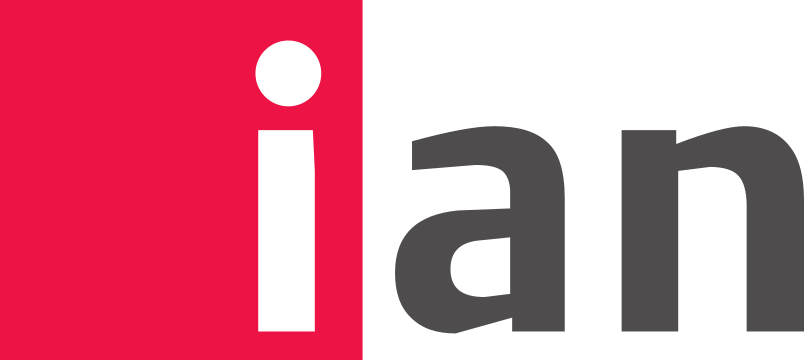 실습생 추천서추천인 피 추천인문서서식포탈비즈폼추천 내용위와 같이 실습생 추천서를 제출합니다.20    년     월     일 추천인 : OO기 실습생 OOO학 교학 년이 름피 추천인과의 관계학 교학 년이 름휴대 전화    추천자가, 피 추천일을 추천하는 이유   추천 사유 :